evwl©K Kg©m¤úv`b Pzw³ (Annual performance Agreement APA) cÖwZ‡e`b GwcÖj /2021wLª: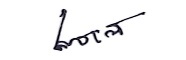         25/04/2021Bs   (‡gv: Kvgvj DwÏb †PŠayix)     Dc‡Rjv grm¨ Kg©KZv©        P›`bvBk,PÆMÖvg|  B-‡gBj: ufochandanaish16@gmail.com‡Rjv/Dc‡RjvcÖ`k©bx Lvgvi ¯’vcb  (†n:)Avevm¯’j Dbœqb  (†n:)wej bvm©vix  (†n:)Db¥y³ Rjvk‡q †cvbv gRy`  (†g: Ub&)grm¨Pvlx, grm¨Rxex, D‡Ï³v‡`i cyKzi cwi`k©Y I civgk© cÖ`vb n¨vPvix wbeÜb I bevqb (wU)Lv`¨gvb cixÿv (wU)grm¨ AfqvkÖg e¨e¯’vcbv (wU)grm¨ m¤ú` Dbœq‡b AvBb ev¯Íevqb (wU)cwi‡ek mnbkxj grm¨ Pvl cÖhyw³ m¤úªmviY (wU)GmwcGd () wPswo †cvbv Drcv`b/mieivnmx-DBW Pvl cÖhyw³ m¤úªmviY (cvBjwUs)eQi e¨vcx we‡kl grm¨ †mev cÖ`vb (cÖwZ gv‡m GKwU)Avevm¯’j Dbœqb I e¨e¯’vcbvq RwoZ mydj‡fvMx (msL¨v)grm¨Rxex‡`i weKí Kg©ms¯’vb m„wó (Rb)grm¨Pvlx, grm¨Rxex, D‡Ï³v‡`i cÖwkÿY cÖ`vb (Rb)†ivM `g‡b cwi`k©b I civgk© cÖ`vb (wU)11234567891011121314151617P›`bvBkjÿ¨gvÎv0.20.500.145170210200000৮80060০7P›`bvBkAR©b0.2   00  ০১2০০0০১000010000P›`bvBkµgcywÄZ0.2০.৫00.১৪৫160২১০18০০০08৮০০৬০০৭